Szimmetrikus adapter gördülő tömítő gyűrűvel USS 200-150Csomagolási egység: 1 darabVálaszték: K
Termékszám: 0055.0493Gyártó: MAICO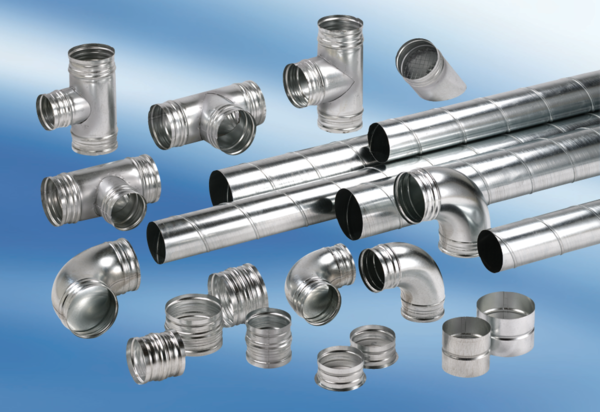 